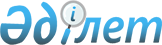 О внесении изменений в решение Коксуского районного маслихата от 20 декабря 2011 года N 66-2 "О районном бюджете Коксуского района на 2012-2014 годы"
					
			Утративший силу
			
			
		
					Решение маслихата Коксуского района Алматинской области от 06 декабря 2012 года N 10-1. Зарегистрировано Департаментом юстиции Алматинской области 10 декабря 2012 года N 2216. Утратило силу решением маслихата Коксуского района Алматинской области от 05 июня 2013 года N 15-3      Сноска. Утратило силу решением маслихата Коксуского района Алматинской области от 05.06.2013 N 15-3      Примечание РЦПИ:

      В тексте сохранена авторская орфография и пунктуация.       

В соответствии с подпунктом 4) пункта 2 статьи 106, пунктом 5 статьи 109 Бюджетного кодекса Республики Казахстан от 04 декабря 2008 года, подпунктом 1) пункта 1 статьи 6 Закона Республики Казахстан "О местном государственном управлении и самоуправлении в Республике Казахстан" от 23 января 2001 года, со статьей 21 Закона Республики Казахстан "О нормативных правовых актах" от 24 марта 1998 года, Коксуский районный маслихат Р Е Ш И Л:



      1. Внести в решение Коксуского районного маслихата от 20 декабря 2011 года N 66-2 "О районном бюджете Коксуского района на 2012-2014 годы" (зарегистрировано в Реестре государственной регистрации нормативных правовых актов от 23 декабря 2011 года за N 2-14-119, опубликовано в газете "Нұрлы Көксу" от 6 января 2012 года N 1 (110), в решение Коксуского районного маслихата от 17 февраля 2012 года N 2-1 "О внесении изменений в решение Коксуского районного маслихата от 20 декабря 2011 года N 66-2 "О районном бюджете Коксуского района на 2012-2014 годы" (зарегистрировано в Реестре государственной регистрации нормативных правовых актов от 22 февраля 2012 года за N 2-14-123, опубликовано в газете "Нұрлы Көксу" от 2 марта 2012 года N 9 (118), в решение Коксуского районного маслихата от 12 апреля 2012 года N 3-2 "О внесении изменений в решение Коксуского районного маслихата от 20 декабря 2011 года N 66-2 "О районном бюджете Коксуского района на 2012-2014 годы" (зарегистрировано в Реестре государственной регистрации нормативных правовых актов от 19 апреля 2012 года за N 2-14-127, опубликовано в газете "Нұрлы Көксу" от 27 апреля 2012 года N 9 (118), в решение Коксуского районного маслихата от 08 июня 2012 года N 4-2 "О внесении изменений в решение Коксуского районного маслихата от 20 декабря 2011 года N 66-2 "О районном бюджете Коксуского района на 2012-2014 годы" (зарегистрировано в Реестре государственной регистрации нормативных правовых актов от 20 июня 2012 года за N 2-14-132, опубликовано в газете "Нұрлы Көксу" от 06 июля 2012 года N 27 (136), в решение Коксуского районного маслихата от 05 сентября 2012 года N 7-1 "О внесении изменений в решение Коксуского районного маслихата от 20 декабря 2011 года N 66-2 "О районном бюджете Коксуского района на 2012-2014 годы" (зарегистрировано в Реестре государственной регистрации нормативных правовых актов от 19 сентября 2012 года за N 2116, опубликовано в газете "Нұрлы Көксу" от 28 сентября 2012 года N 39 (148), в решение Коксуского районного маслихата от 05 ноября 2012 года N 8-1 "О внесении изменений в решение Коксуского районного маслихата от 20 декабря 2011 года N 66-2 "О районном бюджете Коксуского района на 2012-2014 годы" (зарегистрировано в Реестре государственной регистрации нормативных правовых актов от 13 ноября 2012 года за N 2180, опубликовано в газете "Нұрлы Көксу" от 23 ноября 2012 года N 47 (155) следующие изменения:



      в пункте 1 по строкам:



      1) "доходы" цифру "4231541" заменить на цифру "4208651", в том числе:

      "поступление трансфертов" цифру "4132069" заменить на цифру "4109179", в том числе:

      "целевые текущие трансферты" цифру "1081728" заменить на цифру "1129439";

      "целевые трансферты на развитие" цифру "1189205" заменить на цифру "1118604".



      2) "затраты" цифру "4262139" заменить на цифру "4239249".



      2. Приложение 1 к указанному решению изложить в новой редакции согласно приложению 1 к настоящему решению.



      3. Контроль за исполнением данного решения возложить на постоянную комиссию районного маслихата "По экономическому развитию района, местному бюджету, охраны природы и вопросам сельского хозяйства".



      4. Настоящее решение вводится в действие с 1 января 2012 года.      Председатель районной

      сессии маслихата                           О. Нуртаев      Секретарь районного

      маслихата                                  А. Досымбеков      СОГЛАСОВАНО:      Начальник Коксуского

      отдела экономики и

      бюджетного планирования                    А.Б. Амирсеитова

      06 декабря 2012 года

Приложение 1

к решению Коксуского районного

маслихата от 06 декабря 2012 года

N 10-1 "О внесении изменений в

решение Коксуского районного

маслихата от 20 декабря 2011 года

N 66-2 "О районном бюджете

Коксуского района на

2012-2014 годы"приложение 1

к решению Коксуского районного

маслихата от 20 декабря 2011 года

N 66-2 "О районном бюджете

Коксуского района

на 2012-2014 годы" 

Районный бюджет Коксуского района на 2012 год
					© 2012. РГП на ПХВ «Институт законодательства и правовой информации Республики Казахстан» Министерства юстиции Республики Казахстан
				КатегорияКатегорияКатегорияКатегорияСумма

(тыс.

тенге)КлассКлассКлассСумма

(тыс.

тенге)ПодклассПодклассСумма

(тыс.

тенге)НаименованиеСумма

(тыс.

тенге)I.Доходы42086511Налоговые поступления8312004Hалоги на собственность704091Hалоги на имущество266713Земельный налог58694Hалог на транспортные средства333695Единый земельный налог450005Внутренние налоги на товары, работы и услуги84842Акцизы17503Поступления за использование природных и других

ресурсов2004Сборы за ведение предпринимательской и

профессиональной деятельности61845Налог на игорный бизнес35008Обязательные платежи, взимаемые за совершение

юридически значимых действий и (или) выдачу

документов уполномоченными на то

государственными органами или должностными

лицами42271Государственная пошлина42272Неналоговые поступления1102801Доходы от государственной собственности19393Дивиденды на государственные пакеты акций,

находящиеся в государственной собственности45Доходы от аренды имущества, находящегося в

государственной собственности193504Штрафы, пени, санкции, взыскания, налагаемые

государственными учреждениями, финансируемыми из

государственного бюджета, а также содержащимися

и финансируемыми из бюджета (сметы расходов)

Национального Банка Республики Казахстан 70391Штрафы, пени, санкции, взыскания, налагаемые

государственными учреждениями, финансируемыми

из государственного бюджета, а также

содержащимися и финансируемыми из бюджета

(сметы расходов) Национального Банка Республики

Казахстан, за исключением поступлений от

организаций нефтяного сектора703906Прочие неналоговые поступления20501Прочие неналоговые поступления20503Поступления от продажи основного капитала532401Продажа государственного имущества,

закрепленного за государственными учреждениями16101Продажа государственного имущества,

закрепленного за государственными учреждениями161003Продажа земли и нематериальных активов37141Продажа земли34902Продажа нематериальных активов2244Поступления трансфертов 410917902Трансферты из вышестоящих органов

государственного управления41091792Трансферты из областного бюджета4109179Функциональная группаФункциональная группаФункциональная группаФункциональная группаФункциональная группаСумма

(тыс.

тенге)Функциональная подгруппаФункциональная подгруппаФункциональная подгруппаФункциональная подгруппаСумма

(тыс.

тенге)Администратор бюджетных программАдминистратор бюджетных программАдминистратор бюджетных программСумма

(тыс.

тенге)ПрограммаПрограммаСумма

(тыс.

тенге)НаименованиеСумма

(тыс.

тенге)II. Расходы423924901Государственные услуги общего характера2340111Представительные, исполнительные и другие

органы, выполняющие общие функции

государственного управления202373112Аппарат маслихата района (города областного

значения)17683001Услуги по обеспечению деятельности маслихата

района (города областного значения)11985003Капитальные расходы государственных органов5698122Аппарат акима района (города областного

значения)64433001Услуги по обеспечению деятельности акима

района (города областного значения)54990003Капитальные расходы государственных органов9443123Аппарат акима района в городе, города

районного значения, поселка, аула (села),

аульного (сельского) округа120257001Услуги по обеспечению деятельности акима

района в городе, города районного значения,

поселка, аула (села), аульного (сельского)

округа103158022Капитальные расходы государственных органов170992Финансовая деятельность19889452Отдел финансов района (города областного

значения)19889001Услуги по реализации государственной

политики в области исполнения бюджета района

(города областного значения) и управления

коммунальной собственностью района (города

областного значения)10125003Проведение оценки имущества в целях

налогообложения222010Приватизация, управление коммунальным

имуществом, постприватизационная

деятельность и регулирование споров,

связанных с этим84018Капитальные расходы государственных органов658028Приобретение имущества в коммунальную

собственность88005Планирование и статистическая деятельность11749453Отдел экономики и бюджетного планирования

района (города областного значения)11749001Услуги по реализации государственной

политики в области формирования и развития

экономической политики, системы

государственного планирования и управления

района (города областного значения)11134004Капитальные расходы государственных органов61502Оборона326481Военные нужды2123122Аппарат акима района (города областного

значения)2123005Мероприятия в рамках исполнения всеобщей

воинской обязанности21232Организация работы по чрезвычайным ситуациям30525122Аппарат акима района (города областного

значения)30525006Предупреждение и ликвидация чрезвычайных

ситуаций масштаба района (города областного

значения)3052503Общественный порядок, безопасность,

правовая, судебная, уголовно-исполнительная

деятельность14621Правоохранительная деятельность1462458Отдел жилищно-коммунального хозяйства,

пассажирского транспорта и автомобильных

дорог района (города областного значения)1462021Обеспечение безопасности дорожного движения

в населенных пунктах146204Образование24201221Дошкольное воспитание и обучение242335464Отдел образования района (города областного

значения)242335009Обеспечение деятельности организаций

дошкольного воспитания и обучения241900021Увеличение размера доплаты за

квалификационную категорию воспитателям

детских садов, мини-центров,

школ-интернатов: общего типа, специальных

(коррекционных), специализированных для

одаренных детей, организаций образования

для детей-сирот и детей, оставшихся без

попечения родителей, центров адаптации

несовершеннолетних за счет трансфертов из

республиканского бюджета4352Начальное, основное среднее и общее среднее

образование1467670123Аппарат акима района в городе, города

районного значения, поселка, аула (села),

аульного (сельского) округа6522005Организация бесплатного подвоза учащихся

до школы и обратно в аульной (сельской)

местности6522464Отдел образования района (города областного

значения)1461148003Общеобразовательное обучение1418651006Дополнительное образование для детей23623063Повышение оплаты труда учителям, прошедшим

повышение квалификации по учебным программам

АОО «Назарбаев Интеллектуальные школы» за

счет трансфертов из республиканского бюджета792064Увеличение размера доплаты за

квалификационную категорию учителям

организаций начального, основного среднего,

общего среднего образования: школы,

школы-интернаты: (общего типа, специальных

(коррекционных), специализированных для

одаренных детей; организаций для детей-сирот

и детей, оставшихся без попечения родителей)

за счет трансфертов из республиканского

бюджета180829Прочие услуги в области образования710117464Отдел образования района (города областного

значения)355407001Услуги по реализации государственной

политики на местном уровне в области

образования15956004Информатизация системы образования в

государственных учреждениях образования

района (города областного значения)9400005Приобретение и доставка учебников,

учебно-методических комплексов для

государственных учреждений образования

района (города областного значения)17607007Проведение школьных олимпиад, внешкольных

мероприятий и конкурсов районного

(городского) масштаба1526012Капитальные расходы государственного органа550015Ежемесячные выплаты денежных средств

опекунам (попечителям) на содержание

ребенка-сироты (детей-сирот), и ребенка

(детей), оставшегося без попечения родителей

за счет трансфертов из республиканского

бюджета6491020Обеспечение оборудованием, программным

обеспечением детей-инвалидов, обучающихся на

дому за счет трансфертов из республиканского

бюджета6450067Капитальные расходы подведомственных

государственных учреждений и организаций297427467Отдел строительства района (города

областного значения)354710037Строительство и реконструкция объектов

образования35471006Социальная помощь и социальное обеспечение1488822Социальная помощь135614451Отдел занятости и социальных программ

района (города областного значения)135614002Программа занятости24880004Оказание социальной помощи на приобретение

топлива специалистам здравоохранения,

образования, социального обеспечения,

культуры и спорта в сельской местности в

соответствии с законодательством Республики

Казахстан13786005Государственная адресная социальная помощь2452006Жилищная помощь8351007Социальная помощь отдельным категориям

нуждающихся граждан по решениям местных

представительных органов11120010Материальное обеспечение детей-инвалидов,

воспитывающихся и обучающихся на дому3784014Оказание социальной помощи нуждающимся

гражданам на дому21100016Государственные пособия на детей до 18 лет33168017Обеспечение нуждающихся инвалидов

обязательными гигиеническими средствами и

предоставление услуг специалистами жестового

языка, индивидуальными помощниками в

соответствии с индивидуальной программой

реабилитации инвалида4514023Обеспечение деятельности центров занятости124599Прочие услуги в области социальной помощи и

социального обеспечения13268451Отдел занятости и социальных программ района

(города областного значения)13268001Услуги по реализации государственной

политики на местном уровне в области

обеспечения занятости и реализации

социальных программ для населения11608011Оплата услуг по зачислению, выплате и

доставке пособий и других социальных выплат1024021Капитальные расходы государственного органа63607Жилищно-коммунальное хозяйство9686171Жилищное хозяйство247856458Отдел жилищно-коммунального хозяйства,

пассажирского транспорта и автомобильных

дорог района (города областного значения)82599002Изъятие, в том числе путем выкупа земельных

участков для государственных надобностей и

связанное с этим отчуждение недвижимого

имущества21981004Обеспечение жильем отдельных категорий граждан11500031Изготовление технических паспортов на

объекты кондоминиумов534041Ремонт и благоустройство объектов в рамках

развития сельских населенных пунктов по

Программе занятости 202048584467Отдел строительства района (города областного значения)159947003Строительство жилья государственного

коммунального жилищного фонда125798004Развитие и обустройство

инженерно-коммуникационной инфраструктуры34149479Отдел жилищной инспекции района (города

областного значения)5310001Услуги по реализации государственной

политики на местном уровне в области

жилищного фонда3861005Капитальные расходы государственного органа14492Коммунальное хозяйство622973458Отдел жилищно-коммунального хозяйства,

пассажирского транспорта и автомобильных

дорог района (города областного значения)622973012Функционирование системы водоснабжения и

водоотведения19026028Развитие коммунального хозяйства353796029Развитие системы водоснабжения2501513Благоустройство населенных пунктов97788458Отдел жилищно-коммунального хозяйства,

пассажирского транспорта и автомобильных

дорог района (города областного значения)97788015Освещение улиц населенных пунктов11030016Обеспечение санитарии населенных пунктов4987018Благоустройство и озеленение населенных

пунктов8177108Культура, спорт, туризм и информационное

пространство1864331Деятельность в области культуры60263455Отдел культуры и развития языков района

(города областного значения)60263003Поддержка культурно-досуговой работы602632Спорт3183465Отдел физической культуры и спорта района

(города областного значения)3183006Проведение спортивных соревнований на

районном (города областного значения) уровне847007Подготовка и участие членов сборных команд

района (города областного значения) по

различным видам спорта на областных

спортивных соревнованиях23363Информационное пространство18128455Отдел культуры и развития языков района

(города областного значения)16877006Функционирование районных (городских)

библиотек16224007Развитие государственного языка и других

языков народа Казахстана653456Отдел внутренней политики района (города

областного значения)1251002Услуги по проведению государственной

информационной политики через газеты и

журналы12519Прочие услуги по организации культуры,

спорта, туризма и информационного

пространства104859455Отдел культуры и развития языков района

(города областного значения)95543001Услуги по реализации государственной

политики на местном уровне в области

развития языков и культуры4533010Капитальные расходы государственного органа843032Капитальные расходы подведомственных

государственных учреждений и организаций90167456Отдел внутренней политики района (города

областного значения)6550001Услуги по реализации государственной

политики на местном уровне в области

информации, укрепления государственности и

формирования социального оптимизма граждан5329003Реализация мероприятий в сфере молодежной

политики606006Капитальные расходы государственного органа615465Отдел физической культуры и спорта района

(города областного значения)2766001Услуги по реализации государственной

политики на местном уровне в сфере

физической культуры и спорта2116004Капитальные расходы государственного органа65010Сельское, водное, лесное, рыбное хозяйство,

особо охраняемые природные территории,

охрана окружающей среды и животного мира,

земельные отношения1326601Сельское хозяйство28530453Отдел экономики и бюджетного планирования

района (города областного значения)8823099Реализация мер по оказанию социальной

поддержки специалистов8823462Отдел сельского хозяйства района (города

областного значения8212001Услуги по реализации государственной

политики на местном уровне в сфере

сельского хозяйства7572006Капитальные расходы государственного органа640473Отдел ветеринарии района (города областного

значения)11495001Услуги по реализации государственной

политики на местном уровне в сфере

ветеринарии6050003Капитальные расходы государственного органа2542005Обеспечение функционирования

скотомогильников (биотермических ям)534007Организация отлова и уничтожения бродячих

собак и кошек650009Проведение ветеринарных мероприятий по

энзоотическим болезням животных17196Земельные отношения34635463Отдел земельных отношений района (города

областного значения)34635001Услуги по реализации государственной

политики в области регулирования земельных

отношений на территории района (города

областного значения)6462006Землеустройство, проводимое при установлении

границ городов районного значения, районов

в городе, поселков аулов (сел), аульных

(сельских) округов27593007Капитальные расходы государственного органа5809Прочие услуги в области сельского, водного,

лесного, рыбного хозяйства, охраны

окружающей среды и земельных отношений69495473Отдел ветеринарии района (города областного

значения)69495011Проведение противоэпизоотических мероприятий6949511Промышленность, архитектурная,

градостроительная и строительная

деятельность138642Архитектурная, градостроительная и

строительная деятельность13864467Отдел строительства района (города

областного значения)6188001Услуги по реализации государственной

политики на местном уровне в области

строительства5524017Капитальные расходы государственного органа664468Отдел архитектуры и градостроительства

района (города областного значения)7676001Услуги по реализации государственной

политики в области архитектуры и

градостроительства на местном уровне5579004Капитальные расходы государственного органа209712Транспорт и коммуникации669831Автомобильный транспорт66983458Отдел жилищно-коммунального хозяйства,

пассажирского транспорта и автомобильных

дорог района (города областного значения)66983023Обеспечение функционирования автомобильных

дорог6698313Прочие202123Поддержка предпринимательской деятельности

и защита конкуренции5158469Отдел предпринимательства района (города

областного значения)5158001Услуги по реализации государственной

политики на местном уровне в области

развития предпринимательства и

промышленности4174004Капитальные расходы государственного органа9849Прочие15054452Отдел финансов района (города областного

значения)1100012Резерв местного исполнительного органа

района (города областного значения)1100453Отдел экономики и бюджетного планирования

района (города областного значения)1800003Разработка технико-экономического

обоснования местных бюджетных инвестиционных

проектов и концессионных проектов и

проведение его экспертизы1800458Отдел жилищно-коммунального хозяйства,

пассажирского транспорта и автомобильных

дорог района (города областного значения)12154001Услуги по реализации государственной

политики на местном уровне в области

жилищно-коммунального хозяйства,

пассажирского транспорта и автомобильных

дорог6387013Капитальные расходы государственного органа567040Реализация мероприятий для решения вопросов

обустройства аульных (сельских) округов в

реализацию мер по содействию экономическому

развитию регионов в рамках Программы

«Развитие регионов» за счет целевых

трансфертов из республиканского бюджета520014Обслуживание долга81Обслуживание долга8452Отдел финансов района (города областного

значения)8013Обслуживание долга местных исполнительных

органов по выплате вознаграждений и иных

платежей по займам из областного бюджета815Трансферты133471Трансферты13347452Отдел финансов района (города областного

значения)13347006Возврат неиспользованных

(недоиспользованных) целевых трансфертов13347III.Чистое бюджетное кредитование62188Бюджетные кредиты 6552910Сельское, водное, лесное, рыбное хозяйство,

особо охраняемые природные территории,

охрана окружающей среды и животного мира,

земельные отношения655291Сельское хозяйство65529453Отдел экономики и бюджетного планирования

района (города областного значения)65529006Бюджетные кредиты для реализации мер

социальной поддержки специалистов65529КатегорияКатегорияКатегорияКатегорияСумма

(тыс.

тенге)КлассКлассКлассСумма

(тыс.

тенге)ПодклассПодклассСумма

(тыс.

тенге)НаименованиеСумма

(тыс.

тенге)Погашение бюджетных кредитов33415Погашение бюджетных кредитов334101Погашение бюджетных кредитов33411Погашение бюджетных кредитов, выданных из

государственного бюджета3341КатегорияКатегорияКатегорияКатегорияСумма

(тыс.

тенге)КлассКлассКлассСумма

(тыс.

тенге)ПодклассПодклассСумма

(тыс.

тенге)НаименованиеСумма

(тыс.

тенге)V. Дефицит (профицит) бюджета-92786VI. Финансирование дефицита (использование

профицита ) бюджета927867Поступления займов6552901Внутренние государственные займы655292Договоры займа655298Используемые остатки бюджетных средств3060201Остатки бюджетных средств306021Свободные остатки бюджетных средств30602Функциональная группаФункциональная группаФункциональная группаФункциональная группаФункциональная группаСумма

(тыс.

тенге)Функциональная подгруппаФункциональная подгруппаФункциональная подгруппаФункциональная подгруппаСумма

(тыс.

тенге)Администратор бюджетных программАдминистратор бюджетных программАдминистратор бюджетных программСумма

(тыс.

тенге)ПрограммаПрограммаСумма

(тыс.

тенге)НаименованиеСумма

(тыс.

тенге)Погашение займов334516Погашение займов33451Погашение займов3345452Отдел финансов района (города областного

значения)3345008Погашение долга местного исполнительного

органа перед вышестоящим бюджетом3341021Возврат неиспользованных бюджетных

кредитов, выданных из местного бюджета4